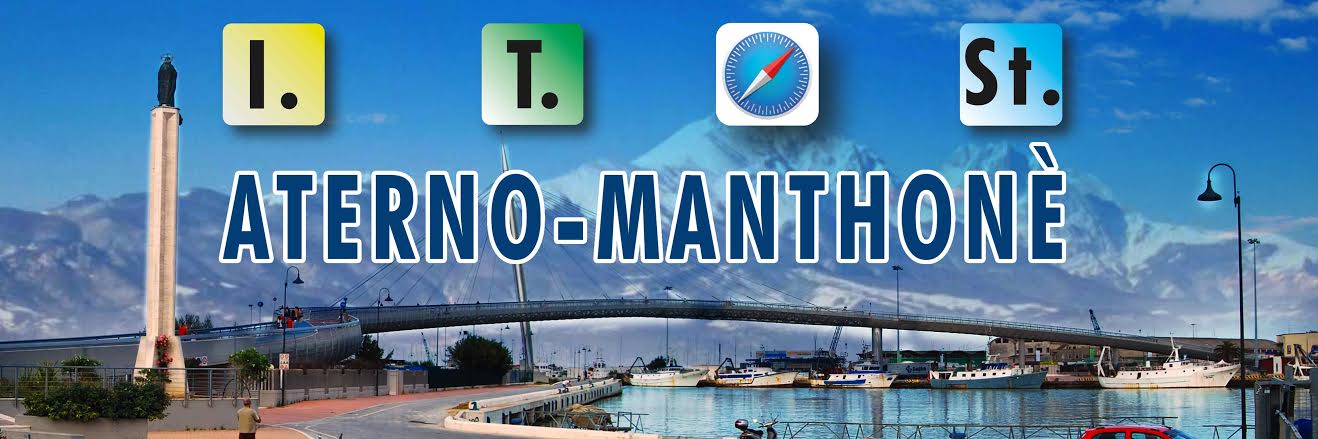                  Lunedì  25 Gennaio 2016                       Presso L’AULA MAGNA dell’ I.T.St. “ATERNO MANTHONE’ ”                                              Corso di Formazione           School Academy-Biblòh. 14.30 – 18.00Relatore Paolo Ferri Docente Tecnologie Didattiche UniBicoccaLa 1° sessione plenaria del corso di formazione per docenti “School Academy-Biblò”, svolta in collaborazione con il Gruppo Spaggiari, delinea il contesto, i presupposti metodologici, i tempi  e le attività dell’intero percorso di formazionePROGRAMMAIl significato della rivoluzione di Internet e il suo possibile impatto sulla didattica.Le strategie per una transizione di buon senso da Gutenberg al Digitale.Quali metodologie per una didattica digitalmente aumentata.L’utilizzo degli ambienti virtuali per l’apprendimento.Banda larga, infrastrutture, device e contenuti digitali per la didattica.Cosa si farà nel corso del percorso di formazione: sviluppo degli incontri, ruoli e obiettivi prefissati.f.to Il Dirigente ScolasticoProf.ssa Antonella Sanvitale